    1.Пояснительная записка.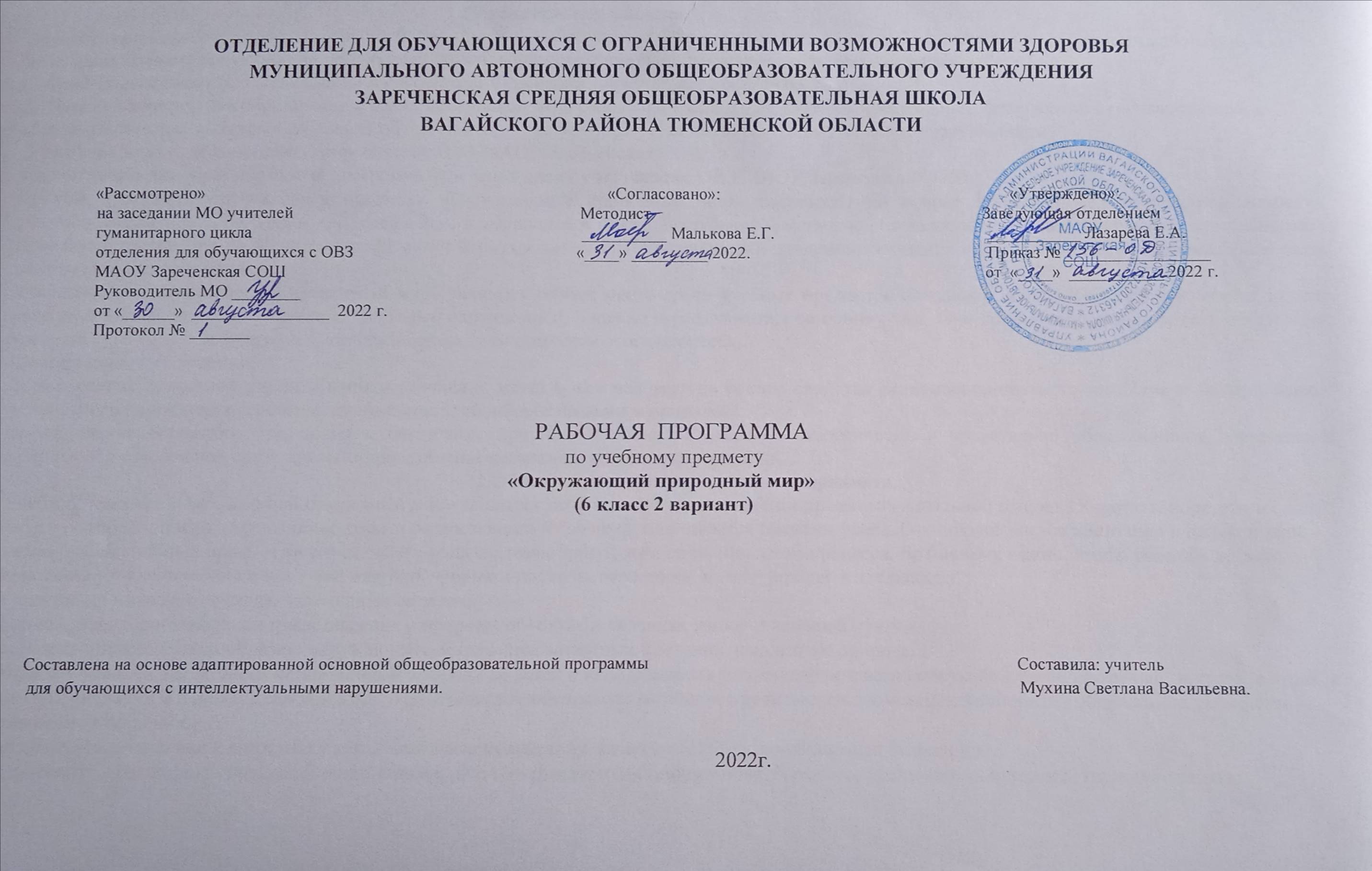 Адаптированная рабочая программа по учебному предмету «Окружающий природный мир» 6 класс 2 вариант ФГОС образования обучающихся с интеллектуальными нарушениями разработана на основании следующих нормативно – правовых документов:1. Федеральный закон "Об образовании в Российской Федерации" от 29.12.2012 N 273-ФЗ.2.  Приказ Министерства образования и науки Российской Федерации от 19.12.2014 № 1599 "Об утверждении федерального государственного образовательного стандарта образования обучающихся с умственной отсталостью (интеллектуальными нарушениями)". 3.Учебный план отделения для обучающихся с ОВЗ МАОУ Зареченская СОШ.4.Адаптированная образовательная программа отделения для обучающихся с ОВЗ МАОУ Зареченская СОШ.Рабочая программа по учебному предмету «Окружающий природный мир» составлена на основе примерной адаптированной основной общеобразовательной программы для детей с РАС и умеренной и тяжелой (глубокой) умственной отсталостью (интеллектуальными нарушениями).Программа рассчитана на 68 часов (по 20 минут 2 раза в неделю). При ухудшении эпидемиологической ситуации данная программа может быть реализована дистанционно.Учебный курс «Окружающий природный мир» занимает особое место среди учебных предметов начальной школы. Образно говоря, это то, что «всегда с тобой», поскольку познание ребенком окружающего мира не ограничивается рамками урока. Оно продолжается постоянно в школе. Сам учебный курс является своего рода системообразующим стержнем этого процесса.Цели программы обучения:формирование целостной картины мира и осознание места в нём человека на основе единства рационально-научного познания и эмоционально-ценностного осмысления ребёнком личного опыта общения с людьми и природой;формирование бережного отношения к богатствам природы и общества, навыков экологически и нравственно обоснованного поведения в природной и социальной среде духовно-нравственное развитие и воспитание личности.2.Общая характеристика учебного предмета.Учебный предмет «Окружающий природный мир» занимает особое место среди учебных предметов начальной школы. Образно говоря, это то, что «всегда с тобой», поскольку познание детьми окружающего мира не ограничивается рамками урока. Оно продолжается постоянно в школе и за её стенами. Сам учебный предмет является своего рода системообразующим стержнем этого процесса. Вот почему важно, чтобы работа с детьми, начатая на уроках, продолжалась в той или иной форме и после их окончания, во внеурочной деятельности.В программе выделяются следующие основные задачи: формировать первоначальные представления о природе, объектах и явлениях живой и неживой природы; вызывать интерес к разнообразию окружающего мира (мира животных, растений, к явлениям природы); создавать условия для возникновения речевой активности детей и использования усвоенного речевого материала в быту, на уроках-занятиях, в играх, в самообслуживании и в повседневной жизни; обеспечивать необходимую мотивацию речи посредством создания ситуаций общения, поддерживать стремление к общению;  воспитывать отношение к сверстнику как объекту взаимодействия, развивать субъектно-объектные отношения;формировать и расширять словарный запас, связанный с содержанием эмоционального, бытового, предметного, игрового, трудового опыта;учить задавать вопросы, строить простейшие сообщения и побуждения (то есть пользоваться различными типами коммуникативных высказываний); знакомить с функциональными свойствами объектов в процессе наблюдения и практического экспериментирования;формировать представления о явлениях природы сезонных и суточных изменениях (лето, осень, зима, весна, день, ночь); формировать элементарные экологические представления (люди, растения и животные; строение тела, способ передвижения, питание); развивать сенсорно-перцептивные способности учащихся: учить выделять знакомые объекты из фона зрительно, тактильно и на вкус (исходя из целесообразности и безопасности);закреплять полученные представления в процессе различных видов доступной учащимся социально-бытовой деятельности.Программа представлена следующими разделами: «Растительный мир», «Животный мир», «Временные представления», «Объекты неживой природы». Данные разделы в первом дополнительном классе распределены по блокам: введение, неживая природа, времена года, осень, зима, весна, лето, В процессе формирования представлений о неживой природе ребенок получает знания о явлениях природы (снег, дождь, туман и др.), о цикличности в природе – сезонных изменениях (лето, осень, весна, зима), суточных изменениях (утро, день, вечер, ночь), учится устанавливать общие закономерности природных явлений. Ребенок знакомится с разнообразием растительного и животного мира, получает представления о среде обитания животных и растений, учится выделять характерные признаки, объединять в группы по этим признакам, устанавливать связи между ними. Внимание ребенка обращается на связь живой и неживой природы: растения и животные приспосабливаются к изменяющимся условиям среды, ветер переносит семена растений и др. Наблюдая за трудом взрослых по уходу за домашними животными и растениями, ребенок учится выполнять доступные действия: посадка, полив, уход за растениями, кормление аквариумных рыбок, животных и др. Особое внимание уделяется воспитанию любви к природе, бережному и гуманному отношению к ней.Формирование представлений должно происходить по принципу «от частного к общему».Организованные занятия с животными и растениями способствуют нормализации эмоционального состояния детей в процессе их непосредственного контакта с живой природой. В случае отсутствия возможности выращивать растения и содержать животных в учреждении проводятся виртуальные экскурсии: поездки детей в зоопарк, на ферму, в тепличные хозяйства и т.д.  Обучающиеся на уроке выполняют аппликации, одевают куклу (по сезону), работают с пластилином, раскрасками. 3. Описание места учебного предмета в учебном плане.В Федеральном компоненте государственного стандарта окружающий природный  мир обозначен как самостоятельный предмет «Окружающий природный  мир», что подчеркивает его особое значение в системе образования детей с ОВЗ. На изучение предмета «Окружающий природный  мир» в 1 дополнительном классе выделяется из обязательной части учебного плана 34 часа, 1 час в неделю, 34 учебные недели.4. Личностные и предметные результаты освоения учебного предмета.В соответствии с требованиями ФГОС к АООП для обучающихся с умеренной, тяжелой, глубокой умственной отсталостью, с ТМНР (вариант 2) результативность обучения каждого обучающегося оценивается с учетом особенностей его психофизического развития и особых образовательных потребностей. В связи с этим требования к результатам освоения образовательных программ представляют собой описание возможных результатов образования данной категории обучающихся.Планируемые результаты изучения учебного курсаЛичностные планируемые результаты:Физические характеристики персональной идентификации:- определяет свои внешние данные (цвет глаз, волос, рост и т.д.);- определяет состояние своего здоровья;Гендерная идентичность- определяет свою половую принадлежность (без обоснования);Возрастная идентификация- определяет свою возрастную группу (ребенок, подросток, юноша);-проявляет уважение к людям старшего возраста.«Уверенность в себе»- осознает, что может, а что ему пока не удается;«Чувства, желания, взгляды»- понимает эмоциональные состояния других людей;- понимает язык эмоций (позы, мимика, жесты и т.д.);- проявляет собственные чувства;«Социальные навыки»- умеет устанавливать и поддерживать контакты;- умеет кооперироваться и сотрудничать;- избегает конфликтных ситуаций;- пользуется речевыми и жестовыми формами взаимодействия для установления контактов, разрешения конфликтов;- использует элементарные формы речевого этикета;- принимает доброжелательные шутки в свой адрес;- охотно участвует в совместной деятельности (сюжетно-ролевых играх, инсценировках, хоровом пении, танцах и др., в создании совместных панно, рисунков, аппликаций, конструкций и поделок и т. п.);Мотивационно – личностный блок- испытывает потребность в новых знаниях (на начальном уровне)- стремится помогать окружающимБиологический уровень- сообщает о дискомфорте, вызванном внешними факторами (температурный режим, освещение и. т.д.)- сообщает об изменениях в организме (заболевание, ограниченность некоторых функций и т.д.)Осознает себя в следующих социальных ролях:- семейно – бытовых;Развитие мотивов учебной деятельности: проявляет мотивацию благополучия (желает заслужить одобрение, получить хорошие отметки);Ответственность за собственное здоровье, безопасность и жизнь- осознает, что определенные его действия несут опасность для него;Ответственность за собственные вещи- осознает ответственность, связанную с сохранностью его вещей: одежды, игрушек, мебели в собственной комнате;Экологическая ответственность- не мусорит на улице;- не ломает деревья;Формирование эстетических потребностей, ценностей, чувств:- воспринимает и наблюдает за окружающими предметами и явлениями, рассматривает или прослушивает произведений искусства;Развитие навыков сотрудничества со взрослыми и сверстниками:- принимает участие в коллективных делах и играх;- принимать и оказывать помощь. Планируемые предметные результаты:  узнавать изученные объекты и явления  неживой и живой природы;-сравнивать объекты живой и неживой природы на основе внешних признаков или известных характерных свойств и проводить простейшую -классификацию изученных объектов природы; -использовать различные источники для получения разного рода  информации, опираясь на сохранные анализаторы; -понимать необходимость  соблюдения правил безопасного поведения   на улице, в лесу;-контролировать и оценивать учебные действия в процессе познания окружающего мира в соответствии с поставленной задачей и условиями её реализации;-осознавать свою неразрывную связь с природой;-проявлять уважение и готовность выполнять совместно установленные договорённости и правила, в том числе правила общения со взрослыми и сверстниками участвовать в коллективной коммуникативной деятельности;-определять общую цель в совместной деятельности и пути её достижения, договариваться о распределении функций и ролей, осуществлять взаимный контроль в совместной деятельности, адекватно оценивать собственное поведение и поведение окружающих.5. Содержание учебного предмета.Объекты природыИгры с природными материалами как средство развития ручных умений.Действия с водой, песком, глиной, растениями и их частями, плодами (шишки), камешками и др. природными материалами.Варианты действий: погружение рук в материал, ощупывание, захват, удержание, отпускание, перекладывание, пересыпание, переливание. Создание полисенсорного образа природного объекта.Развитие интереса к природным объектам. Исследование природных объектов с использованием различных анализаторов (тактильный, зрительный, слуховой и др.). Узнавание природного объекта.Растительный мирПредставления о явлениях и объектах неживой природы. Узнавание (различение) деревьев (берёза, дуб, клён, ель,). Узнавание (различение) лиственных и хвойных деревьев. Знание значения деревьев в природе и жизни человека. Узнавание (различение) фруктов (яблоко, банан, лимон, апельсин, груша, слива)по внешнему виду (вкусу, запаху).Различение и называние овощей: моркови и картофеля, помидоров и огурцов , а так же фруктов: яблока, банана, лимона. Различение сада и огорода, сравнение и показ по картинкам.Продуктивная деятельность в процессе взаимодействия с окружающей средой. Сбор природного материала, знакомство с его свойствами. Выполнение игрушек из природного материала, подбор деталей игрушки, сборка больших игрушек из деталей, заготовленных учащимися.Животный мирПредставления о животном мире, их значении в жизни человека.Знание строения животного (голова, туловище, шерсть, лапы, хвост, ноги, копыта, рога). Знание основных признаков животного. Узнавание (различение) домашних животных (корова, свинья, кот, собака). Знание питания домашних животных. Объединение животных в группу «домашние животные». Узнавание (различение) диких животных (лиса, медведь). Знание питания диких животных. Объединение диких животных в группу «дикие животные».6.Календарно-тематическое планирование учебного предмета.7. Описание материально – технического обеспечения образовательной деятельности.1. Шевченко С.Г., Капустина Г.М. Предметы вокруг нас. Тетрадь с печатной основой для индивидуальных и групповых Коррекционных занятий. Ассоциация ХХI век. Смоленск2. Богуславская Н.Е., Купина Н.А. Весёлый этикет (развитие коммуникативных способностей ребёнка,- Екатеринбург: «АРГО»3. Комплексное развитие детей с синдромом Дауна: групповые и индивидуальные занятия. Методическое пособие. – М.: Благотворительный фонд «Даунсайд Ап»4. Иллюстрированный дидактический материал (приложение к методическому пособию «Комплексное развитие детей с синдромом Дауна»). 5. Наглядное пособие для педагогов, логопедов, воспитателей и родителей. Серия «Знакомство с окружающим миром и развитие речи».6. Тематический словарь в картинках: «Домашние и дикие животные средне полосы», «Домашние и дикие птицы средней полосы», «Грибы и ягоды», «Цветы и деревья», «Электробытовая техника», «Город, улица, дом, квартира, мебель», «Одежда», «Обувь», «Инструменты», «Профессии».№ п/пСодержание программного материалаКол-во часовДата по плануДата по факту1.Раздел: Растительный мир. Многообразие растений (дерево, куст, трава)12.Различение частей растений (корень, ствол, ветка, стебель, лист, цветок). 13.Знание значения растений в природе и в жизни человека14.Береза. Строения дерева (ствол, корень, ветки, иголки). Плодовые деревья. Яблоня15.Узнавание (различение) кустарников (орешник)16.Лук. Внешний вид. Вкус, употребление в пищу. Различение съедобных и несъедобных частей лука. 17.Ягоды (смородина). Цвет, форма, вкус.18.Фрукты (яблоко). Цвет, форма, вкус.19Раздел: Животный мир. Основные признаки животного. 110Домашние животные (корова).Чем питается. Корова. Какую пользу приносит человеку. 111Различение диких животных. Дикие животные. Лиса. Внешний вид. Повадки. Питание. Польза.112Подготовка диких животных к зиме. Питание и способы передвижения животных.113Домашние птицы (курица, петух). Описание с помощью вопросов учителя114Перелетные птицы (аист). Где живет, какую пользу приносит. Бережное отношение к птицам.115Зимующие птицы (голубь). Где живет, какую пользу приносит человеку. 116Насекомые (жук, муравей). Внешний вид, где живут, приносимые вред или польза. 117.Способы передвижения насекомых.118Раздел: Объекты природы. Формы земной поверхности.119.Лес. Соблюдения правил поведения в лесу.120.Различение растений леса. Различение животных леса.121.Луг. Узнавание луга. Значение луга в природе и жизни человека.122.Узнавание луговых цветов. Узнавание животных луга.123.Знание свойств воды. Значение воды в природе и жизни человека.124.Огонь. Значение огня в жизни человека. Знание свойств огня (полезные свойства).125.Знание свойств огня (отрицательные свойства). Соблюдение правил обращения с огнем.126.Раздел: Временные представления. Сутки. Различение частей суток127.Представление о сутках как о последовательности (утро, день, вечер, ночь).128.Узнавание (различение) дней недели. Представление о неделе как о последовательности 7 дней.129.Различение выходных и рабочих дней130.Месяцы. Представление о годе как о последовательности 12 месяцев.131.Соотнесение месяцев с временами года. Времена года по характерным признакам.132.Представление о годе как о последовательности сезонов.133.Экскурсия. Наблюдения за сезонными изменениями134.Рассказ о погоде текущего дня. Различение явлений природы.1